Югорская звезда          АвтобусКод для установки приложения «Умный транспорт»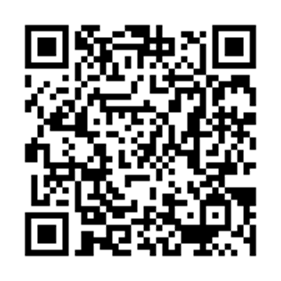 По регулируемым тарифамПо регулируемым тарифамПо регулируемым тарифамПо регулируемым тарифамПо регулируемым тарифамПо регулируемым тарифамПо регулируемым тарифамПо регулируемым тарифамПо регулируемым тарифамПо регулируемым тарифамНомер маршрутаКонечная остановкаДНИВремя работыРасчетное время отправления (интервал движения)Расчетное время отправления (интервал движения)Расчетное время отправления (интервал движения)Расчетное время отправления (интервал движения)Расчетное время отправления (интервал движения)Расчетное время отправления (интервал движения)1ОМКБудни7:01-22:217:01, 7:46, 8:46, 09:31, 10:21, 11:16, 12:01, 13:01, 14:01, 14:46, 15:46, 16:31, 17:31, 18:01, 19:01, 19:46, 20:41, 21:39, 22:217:01, 7:46, 8:46, 09:31, 10:21, 11:16, 12:01, 13:01, 14:01, 14:46, 15:46, 16:31, 17:31, 18:01, 19:01, 19:46, 20:41, 21:39, 22:217:01, 7:46, 8:46, 09:31, 10:21, 11:16, 12:01, 13:01, 14:01, 14:46, 15:46, 16:31, 17:31, 18:01, 19:01, 19:46, 20:41, 21:39, 22:217:01, 7:46, 8:46, 09:31, 10:21, 11:16, 12:01, 13:01, 14:01, 14:46, 15:46, 16:31, 17:31, 18:01, 19:01, 19:46, 20:41, 21:39, 22:217:01, 7:46, 8:46, 09:31, 10:21, 11:16, 12:01, 13:01, 14:01, 14:46, 15:46, 16:31, 17:31, 18:01, 19:01, 19:46, 20:41, 21:39, 22:217:01, 7:46, 8:46, 09:31, 10:21, 11:16, 12:01, 13:01, 14:01, 14:46, 15:46, 16:31, 17:31, 18:01, 19:01, 19:46, 20:41, 21:39, 22:211ОМКВыходн.7:16-20:567:16, 8:16, 8:56, 9:56, 10:36, 11:36, 12:36, 13:36, 14:16, 15:16, 15:56, 16:56, 17:36, 18:36, 19:16, 20:567:16, 8:16, 8:56, 9:56, 10:36, 11:36, 12:36, 13:36, 14:16, 15:16, 15:56, 16:56, 17:36, 18:36, 19:16, 20:567:16, 8:16, 8:56, 9:56, 10:36, 11:36, 12:36, 13:36, 14:16, 15:16, 15:56, 16:56, 17:36, 18:36, 19:16, 20:567:16, 8:16, 8:56, 9:56, 10:36, 11:36, 12:36, 13:36, 14:16, 15:16, 15:56, 16:56, 17:36, 18:36, 19:16, 20:567:16, 8:16, 8:56, 9:56, 10:36, 11:36, 12:36, 13:36, 14:16, 15:16, 15:56, 16:56, 17:36, 18:36, 19:16, 20:567:16, 8:16, 8:56, 9:56, 10:36, 11:36, 12:36, 13:36, 14:16, 15:16, 15:56, 16:56, 17:36, 18:36, 19:16, 20:561АОМКБудни7:13-21:037:13, 8:13, 8:58, 9:43, 10:43, 11:28, 12:28, 13:28, 14:13, 15:13, 15:58, 16:58,  17:43, 18:33, 19:28, 21:037:13, 8:13, 8:58, 9:43, 10:43, 11:28, 12:28, 13:28, 14:13, 15:13, 15:58, 16:58,  17:43, 18:33, 19:28, 21:037:13, 8:13, 8:58, 9:43, 10:43, 11:28, 12:28, 13:28, 14:13, 15:13, 15:58, 16:58,  17:43, 18:33, 19:28, 21:037:13, 8:13, 8:58, 9:43, 10:43, 11:28, 12:28, 13:28, 14:13, 15:13, 15:58, 16:58,  17:43, 18:33, 19:28, 21:037:13, 8:13, 8:58, 9:43, 10:43, 11:28, 12:28, 13:28, 14:13, 15:13, 15:58, 16:58,  17:43, 18:33, 19:28, 21:037:13, 8:13, 8:58, 9:43, 10:43, 11:28, 12:28, 13:28, 14:13, 15:13, 15:58, 16:58,  17:43, 18:33, 19:28, 21:031АОМКВыходн.7:58-21:187:58, 8:33, 9:33, 10:13, 11:13, 11:53, 12:53, 15:33, 16:23, 17:13, 17:58, 18:53, 19:43, 21:187:58, 8:33, 9:33, 10:13, 11:13, 11:53, 12:53, 15:33, 16:23, 17:13, 17:58, 18:53, 19:43, 21:187:58, 8:33, 9:33, 10:13, 11:13, 11:53, 12:53, 15:33, 16:23, 17:13, 17:58, 18:53, 19:43, 21:187:58, 8:33, 9:33, 10:13, 11:13, 11:53, 12:53, 15:33, 16:23, 17:13, 17:58, 18:53, 19:43, 21:187:58, 8:33, 9:33, 10:13, 11:13, 11:53, 12:53, 15:33, 16:23, 17:13, 17:58, 18:53, 19:43, 21:187:58, 8:33, 9:33, 10:13, 11:13, 11:53, 12:53, 15:33, 16:23, 17:13, 17:58, 18:53, 19:43, 21:185мкр. ВосточныйБудни6:53-00:236:53, 7:03, 7:13, 7:53, 8:03, 8:13, 8:23, 8:33, 8:43, 8:53, 9:03, 9:13, 9:33, 9:43, 9:58, 10:13, 10:33, 10:43, 10:58, 11:13, 11:28, 11:43, 11:58, 12:13, 12:28, 12:43, 12:58, 13:13, 13:28, 13:43, 13:58, 14:13, 14:28, 14:43, 14:58, 15:13, 15:28, 15:43, 16:13, 16:28, 16:43, 16:53, 16:58, 17:13, 17:28, 17:43, 17:58, 18:13, 18:28, 18:43, 18:58, 19:13, 19:28, 19:43, 19:58, 20:13, 20:28, 20:43, 20:58, 21:13, 21:28, 21:43, 21:58, 22:13, 22:28, 22:43, 22:58, 23:13, 23:23, 23:53, 00:236:53, 7:03, 7:13, 7:53, 8:03, 8:13, 8:23, 8:33, 8:43, 8:53, 9:03, 9:13, 9:33, 9:43, 9:58, 10:13, 10:33, 10:43, 10:58, 11:13, 11:28, 11:43, 11:58, 12:13, 12:28, 12:43, 12:58, 13:13, 13:28, 13:43, 13:58, 14:13, 14:28, 14:43, 14:58, 15:13, 15:28, 15:43, 16:13, 16:28, 16:43, 16:53, 16:58, 17:13, 17:28, 17:43, 17:58, 18:13, 18:28, 18:43, 18:58, 19:13, 19:28, 19:43, 19:58, 20:13, 20:28, 20:43, 20:58, 21:13, 21:28, 21:43, 21:58, 22:13, 22:28, 22:43, 22:58, 23:13, 23:23, 23:53, 00:236:53, 7:03, 7:13, 7:53, 8:03, 8:13, 8:23, 8:33, 8:43, 8:53, 9:03, 9:13, 9:33, 9:43, 9:58, 10:13, 10:33, 10:43, 10:58, 11:13, 11:28, 11:43, 11:58, 12:13, 12:28, 12:43, 12:58, 13:13, 13:28, 13:43, 13:58, 14:13, 14:28, 14:43, 14:58, 15:13, 15:28, 15:43, 16:13, 16:28, 16:43, 16:53, 16:58, 17:13, 17:28, 17:43, 17:58, 18:13, 18:28, 18:43, 18:58, 19:13, 19:28, 19:43, 19:58, 20:13, 20:28, 20:43, 20:58, 21:13, 21:28, 21:43, 21:58, 22:13, 22:28, 22:43, 22:58, 23:13, 23:23, 23:53, 00:236:53, 7:03, 7:13, 7:53, 8:03, 8:13, 8:23, 8:33, 8:43, 8:53, 9:03, 9:13, 9:33, 9:43, 9:58, 10:13, 10:33, 10:43, 10:58, 11:13, 11:28, 11:43, 11:58, 12:13, 12:28, 12:43, 12:58, 13:13, 13:28, 13:43, 13:58, 14:13, 14:28, 14:43, 14:58, 15:13, 15:28, 15:43, 16:13, 16:28, 16:43, 16:53, 16:58, 17:13, 17:28, 17:43, 17:58, 18:13, 18:28, 18:43, 18:58, 19:13, 19:28, 19:43, 19:58, 20:13, 20:28, 20:43, 20:58, 21:13, 21:28, 21:43, 21:58, 22:13, 22:28, 22:43, 22:58, 23:13, 23:23, 23:53, 00:236:53, 7:03, 7:13, 7:53, 8:03, 8:13, 8:23, 8:33, 8:43, 8:53, 9:03, 9:13, 9:33, 9:43, 9:58, 10:13, 10:33, 10:43, 10:58, 11:13, 11:28, 11:43, 11:58, 12:13, 12:28, 12:43, 12:58, 13:13, 13:28, 13:43, 13:58, 14:13, 14:28, 14:43, 14:58, 15:13, 15:28, 15:43, 16:13, 16:28, 16:43, 16:53, 16:58, 17:13, 17:28, 17:43, 17:58, 18:13, 18:28, 18:43, 18:58, 19:13, 19:28, 19:43, 19:58, 20:13, 20:28, 20:43, 20:58, 21:13, 21:28, 21:43, 21:58, 22:13, 22:28, 22:43, 22:58, 23:13, 23:23, 23:53, 00:236:53, 7:03, 7:13, 7:53, 8:03, 8:13, 8:23, 8:33, 8:43, 8:53, 9:03, 9:13, 9:33, 9:43, 9:58, 10:13, 10:33, 10:43, 10:58, 11:13, 11:28, 11:43, 11:58, 12:13, 12:28, 12:43, 12:58, 13:13, 13:28, 13:43, 13:58, 14:13, 14:28, 14:43, 14:58, 15:13, 15:28, 15:43, 16:13, 16:28, 16:43, 16:53, 16:58, 17:13, 17:28, 17:43, 17:58, 18:13, 18:28, 18:43, 18:58, 19:13, 19:28, 19:43, 19:58, 20:13, 20:28, 20:43, 20:58, 21:13, 21:28, 21:43, 21:58, 22:13, 22:28, 22:43, 22:58, 23:13, 23:23, 23:53, 00:235мкр. ВосточныйВыходн:7:13-00:237:13, 7:53, 8:03, 8:13, 8:53, 9:13, 9:43, 9:58, 10:13, 10:28, 10:43, 11:13, 11:28, 11:58, 12:13, 12:28, 12:43, 12:58, 13:13, 13:28, 14:13, 14:28, 14:43, 14:58, 15:28, 16:13, 16:43, 16:53, 16:58, 17:13, 17:28, 17:58, 18:13, 18:28, 18:43, 18:58, 19:43, 19:58, 20:13, 20:28, 20:43, 20:58, 21:28, 21:43, 22:13, 22:28, 22:43, 22:58, 23:13, 23:23, 23:53, 00:237:13, 7:53, 8:03, 8:13, 8:53, 9:13, 9:43, 9:58, 10:13, 10:28, 10:43, 11:13, 11:28, 11:58, 12:13, 12:28, 12:43, 12:58, 13:13, 13:28, 14:13, 14:28, 14:43, 14:58, 15:28, 16:13, 16:43, 16:53, 16:58, 17:13, 17:28, 17:58, 18:13, 18:28, 18:43, 18:58, 19:43, 19:58, 20:13, 20:28, 20:43, 20:58, 21:28, 21:43, 22:13, 22:28, 22:43, 22:58, 23:13, 23:23, 23:53, 00:237:13, 7:53, 8:03, 8:13, 8:53, 9:13, 9:43, 9:58, 10:13, 10:28, 10:43, 11:13, 11:28, 11:58, 12:13, 12:28, 12:43, 12:58, 13:13, 13:28, 14:13, 14:28, 14:43, 14:58, 15:28, 16:13, 16:43, 16:53, 16:58, 17:13, 17:28, 17:58, 18:13, 18:28, 18:43, 18:58, 19:43, 19:58, 20:13, 20:28, 20:43, 20:58, 21:28, 21:43, 22:13, 22:28, 22:43, 22:58, 23:13, 23:23, 23:53, 00:237:13, 7:53, 8:03, 8:13, 8:53, 9:13, 9:43, 9:58, 10:13, 10:28, 10:43, 11:13, 11:28, 11:58, 12:13, 12:28, 12:43, 12:58, 13:13, 13:28, 14:13, 14:28, 14:43, 14:58, 15:28, 16:13, 16:43, 16:53, 16:58, 17:13, 17:28, 17:58, 18:13, 18:28, 18:43, 18:58, 19:43, 19:58, 20:13, 20:28, 20:43, 20:58, 21:28, 21:43, 22:13, 22:28, 22:43, 22:58, 23:13, 23:23, 23:53, 00:237:13, 7:53, 8:03, 8:13, 8:53, 9:13, 9:43, 9:58, 10:13, 10:28, 10:43, 11:13, 11:28, 11:58, 12:13, 12:28, 12:43, 12:58, 13:13, 13:28, 14:13, 14:28, 14:43, 14:58, 15:28, 16:13, 16:43, 16:53, 16:58, 17:13, 17:28, 17:58, 18:13, 18:28, 18:43, 18:58, 19:43, 19:58, 20:13, 20:28, 20:43, 20:58, 21:28, 21:43, 22:13, 22:28, 22:43, 22:58, 23:13, 23:23, 23:53, 00:237:13, 7:53, 8:03, 8:13, 8:53, 9:13, 9:43, 9:58, 10:13, 10:28, 10:43, 11:13, 11:28, 11:58, 12:13, 12:28, 12:43, 12:58, 13:13, 13:28, 14:13, 14:28, 14:43, 14:58, 15:28, 16:13, 16:43, 16:53, 16:58, 17:13, 17:28, 17:58, 18:13, 18:28, 18:43, 18:58, 19:43, 19:58, 20:13, 20:28, 20:43, 20:58, 21:28, 21:43, 22:13, 22:28, 22:43, 22:58, 23:13, 23:23, 23:53, 00:235мкр. ВосточныйБудниЛЕТО6:53-00:336:53, 7:13, 7:53, 8:03, 8:23, 8:53, 9:13, 9:43, 9:58, 10:13, 10:28, 10:43, 10:58, 11:13, 11:28, 11:58, 12:28, 12:43, 12:53, 13:13, 13:28, 13:43, 13:58, 14:13, 14:28, 14:43, 15:08, 15:28, 15:43, 15:53, 16:13, 16:43, 16:53, 17:13, 17:23, 17:43, 17:58, 18:13, 18:43, 18:58, 19:13, 19:28, 19:43, 19:58, 20:13, 20:23, 20:43, 21:13, 21:28, 21:43, 21:58, 22:13, 22:28, 22:38, 22:58, 23:23, 23:58, 00:18, 00:336:53, 7:13, 7:53, 8:03, 8:23, 8:53, 9:13, 9:43, 9:58, 10:13, 10:28, 10:43, 10:58, 11:13, 11:28, 11:58, 12:28, 12:43, 12:53, 13:13, 13:28, 13:43, 13:58, 14:13, 14:28, 14:43, 15:08, 15:28, 15:43, 15:53, 16:13, 16:43, 16:53, 17:13, 17:23, 17:43, 17:58, 18:13, 18:43, 18:58, 19:13, 19:28, 19:43, 19:58, 20:13, 20:23, 20:43, 21:13, 21:28, 21:43, 21:58, 22:13, 22:28, 22:38, 22:58, 23:23, 23:58, 00:18, 00:336:53, 7:13, 7:53, 8:03, 8:23, 8:53, 9:13, 9:43, 9:58, 10:13, 10:28, 10:43, 10:58, 11:13, 11:28, 11:58, 12:28, 12:43, 12:53, 13:13, 13:28, 13:43, 13:58, 14:13, 14:28, 14:43, 15:08, 15:28, 15:43, 15:53, 16:13, 16:43, 16:53, 17:13, 17:23, 17:43, 17:58, 18:13, 18:43, 18:58, 19:13, 19:28, 19:43, 19:58, 20:13, 20:23, 20:43, 21:13, 21:28, 21:43, 21:58, 22:13, 22:28, 22:38, 22:58, 23:23, 23:58, 00:18, 00:336:53, 7:13, 7:53, 8:03, 8:23, 8:53, 9:13, 9:43, 9:58, 10:13, 10:28, 10:43, 10:58, 11:13, 11:28, 11:58, 12:28, 12:43, 12:53, 13:13, 13:28, 13:43, 13:58, 14:13, 14:28, 14:43, 15:08, 15:28, 15:43, 15:53, 16:13, 16:43, 16:53, 17:13, 17:23, 17:43, 17:58, 18:13, 18:43, 18:58, 19:13, 19:28, 19:43, 19:58, 20:13, 20:23, 20:43, 21:13, 21:28, 21:43, 21:58, 22:13, 22:28, 22:38, 22:58, 23:23, 23:58, 00:18, 00:336:53, 7:13, 7:53, 8:03, 8:23, 8:53, 9:13, 9:43, 9:58, 10:13, 10:28, 10:43, 10:58, 11:13, 11:28, 11:58, 12:28, 12:43, 12:53, 13:13, 13:28, 13:43, 13:58, 14:13, 14:28, 14:43, 15:08, 15:28, 15:43, 15:53, 16:13, 16:43, 16:53, 17:13, 17:23, 17:43, 17:58, 18:13, 18:43, 18:58, 19:13, 19:28, 19:43, 19:58, 20:13, 20:23, 20:43, 21:13, 21:28, 21:43, 21:58, 22:13, 22:28, 22:38, 22:58, 23:23, 23:58, 00:18, 00:336:53, 7:13, 7:53, 8:03, 8:23, 8:53, 9:13, 9:43, 9:58, 10:13, 10:28, 10:43, 10:58, 11:13, 11:28, 11:58, 12:28, 12:43, 12:53, 13:13, 13:28, 13:43, 13:58, 14:13, 14:28, 14:43, 15:08, 15:28, 15:43, 15:53, 16:13, 16:43, 16:53, 17:13, 17:23, 17:43, 17:58, 18:13, 18:43, 18:58, 19:13, 19:28, 19:43, 19:58, 20:13, 20:23, 20:43, 21:13, 21:28, 21:43, 21:58, 22:13, 22:28, 22:38, 22:58, 23:23, 23:58, 00:18, 00:335мкр. ВосточныйВыходн.ЛЕТО6:53-00:236:53, 7:13, 7:53, 8:03, 8:33, 8:53, 9:13, 9:43, 10:13, 10:28, 10:58, 11:08, 11:23, 11:58, 12:13, 12:28, 12:43, 12:58, 13:13, 13:28, 13:58, 14:28, 14:43, 14:58, 15:13, 15:28, 15:43, 15:58, 16:23, 16:53, 17:28, 17:43, 18:13, 18:43, 18:58, 19:13, 19:23, 19:58, 20:13, 20:23, 20:58, 21:13, 21:28, 21:43, 21:58, 22:28, 22:43, 22:58, 23:23, 23:58, 00:236:53, 7:13, 7:53, 8:03, 8:33, 8:53, 9:13, 9:43, 10:13, 10:28, 10:58, 11:08, 11:23, 11:58, 12:13, 12:28, 12:43, 12:58, 13:13, 13:28, 13:58, 14:28, 14:43, 14:58, 15:13, 15:28, 15:43, 15:58, 16:23, 16:53, 17:28, 17:43, 18:13, 18:43, 18:58, 19:13, 19:23, 19:58, 20:13, 20:23, 20:58, 21:13, 21:28, 21:43, 21:58, 22:28, 22:43, 22:58, 23:23, 23:58, 00:236:53, 7:13, 7:53, 8:03, 8:33, 8:53, 9:13, 9:43, 10:13, 10:28, 10:58, 11:08, 11:23, 11:58, 12:13, 12:28, 12:43, 12:58, 13:13, 13:28, 13:58, 14:28, 14:43, 14:58, 15:13, 15:28, 15:43, 15:58, 16:23, 16:53, 17:28, 17:43, 18:13, 18:43, 18:58, 19:13, 19:23, 19:58, 20:13, 20:23, 20:58, 21:13, 21:28, 21:43, 21:58, 22:28, 22:43, 22:58, 23:23, 23:58, 00:236:53, 7:13, 7:53, 8:03, 8:33, 8:53, 9:13, 9:43, 10:13, 10:28, 10:58, 11:08, 11:23, 11:58, 12:13, 12:28, 12:43, 12:58, 13:13, 13:28, 13:58, 14:28, 14:43, 14:58, 15:13, 15:28, 15:43, 15:58, 16:23, 16:53, 17:28, 17:43, 18:13, 18:43, 18:58, 19:13, 19:23, 19:58, 20:13, 20:23, 20:58, 21:13, 21:28, 21:43, 21:58, 22:28, 22:43, 22:58, 23:23, 23:58, 00:236:53, 7:13, 7:53, 8:03, 8:33, 8:53, 9:13, 9:43, 10:13, 10:28, 10:58, 11:08, 11:23, 11:58, 12:13, 12:28, 12:43, 12:58, 13:13, 13:28, 13:58, 14:28, 14:43, 14:58, 15:13, 15:28, 15:43, 15:58, 16:23, 16:53, 17:28, 17:43, 18:13, 18:43, 18:58, 19:13, 19:23, 19:58, 20:13, 20:23, 20:58, 21:13, 21:28, 21:43, 21:58, 22:28, 22:43, 22:58, 23:23, 23:58, 00:236:53, 7:13, 7:53, 8:03, 8:33, 8:53, 9:13, 9:43, 10:13, 10:28, 10:58, 11:08, 11:23, 11:58, 12:13, 12:28, 12:43, 12:58, 13:13, 13:28, 13:58, 14:28, 14:43, 14:58, 15:13, 15:28, 15:43, 15:58, 16:23, 16:53, 17:28, 17:43, 18:13, 18:43, 18:58, 19:13, 19:23, 19:58, 20:13, 20:23, 20:58, 21:13, 21:28, 21:43, 21:58, 22:28, 22:43, 22:58, 23:23, 23:58, 00:238МелиораторовБудни7:07-23:077:07, 7:37, 8:22, 9:07, 9:37, 10:12, 11:22, 12:17, 13:32, 14:07, 14:37, 15:22, 16:27, 16:47, 17:37, 17:57, 18:22, 19:27, 20:52, 21:57, 23:077:07, 7:37, 8:22, 9:07, 9:37, 10:12, 11:22, 12:17, 13:32, 14:07, 14:37, 15:22, 16:27, 16:47, 17:37, 17:57, 18:22, 19:27, 20:52, 21:57, 23:077:07, 7:37, 8:22, 9:07, 9:37, 10:12, 11:22, 12:17, 13:32, 14:07, 14:37, 15:22, 16:27, 16:47, 17:37, 17:57, 18:22, 19:27, 20:52, 21:57, 23:077:07, 7:37, 8:22, 9:07, 9:37, 10:12, 11:22, 12:17, 13:32, 14:07, 14:37, 15:22, 16:27, 16:47, 17:37, 17:57, 18:22, 19:27, 20:52, 21:57, 23:077:07, 7:37, 8:22, 9:07, 9:37, 10:12, 11:22, 12:17, 13:32, 14:07, 14:37, 15:22, 16:27, 16:47, 17:37, 17:57, 18:22, 19:27, 20:52, 21:57, 23:077:07, 7:37, 8:22, 9:07, 9:37, 10:12, 11:22, 12:17, 13:32, 14:07, 14:37, 15:22, 16:27, 16:47, 17:37, 17:57, 18:22, 19:27, 20:52, 21:57, 23:078МелиораторовВыходн:7:07-23:077:07, 7:37, 8:22, 9:07, 9:37, 10:12, 11:22, 12:17, 13:27, 14:07, 14:37, 15:22, 16:27, 16:47, 17:52, 18:22, 19:27, 20:52, 21:57, 23:077:07, 7:37, 8:22, 9:07, 9:37, 10:12, 11:22, 12:17, 13:27, 14:07, 14:37, 15:22, 16:27, 16:47, 17:52, 18:22, 19:27, 20:52, 21:57, 23:077:07, 7:37, 8:22, 9:07, 9:37, 10:12, 11:22, 12:17, 13:27, 14:07, 14:37, 15:22, 16:27, 16:47, 17:52, 18:22, 19:27, 20:52, 21:57, 23:077:07, 7:37, 8:22, 9:07, 9:37, 10:12, 11:22, 12:17, 13:27, 14:07, 14:37, 15:22, 16:27, 16:47, 17:52, 18:22, 19:27, 20:52, 21:57, 23:077:07, 7:37, 8:22, 9:07, 9:37, 10:12, 11:22, 12:17, 13:27, 14:07, 14:37, 15:22, 16:27, 16:47, 17:52, 18:22, 19:27, 20:52, 21:57, 23:077:07, 7:37, 8:22, 9:07, 9:37, 10:12, 11:22, 12:17, 13:27, 14:07, 14:37, 15:22, 16:27, 16:47, 17:52, 18:22, 19:27, 20:52, 21:57, 23:078МелиораторовБудниЛЕТО7:07-23:077:07, 7:37, 8:22, 9:07, 9:37, 10:12, 11:22, 12:17, 13:27, 14:07, 14:37, 15:22, 15:52, 16:27, 17:52, 18:22, 19:27, 20:52, 21:57, 23:077:07, 7:37, 8:22, 9:07, 9:37, 10:12, 11:22, 12:17, 13:27, 14:07, 14:37, 15:22, 15:52, 16:27, 17:52, 18:22, 19:27, 20:52, 21:57, 23:077:07, 7:37, 8:22, 9:07, 9:37, 10:12, 11:22, 12:17, 13:27, 14:07, 14:37, 15:22, 15:52, 16:27, 17:52, 18:22, 19:27, 20:52, 21:57, 23:077:07, 7:37, 8:22, 9:07, 9:37, 10:12, 11:22, 12:17, 13:27, 14:07, 14:37, 15:22, 15:52, 16:27, 17:52, 18:22, 19:27, 20:52, 21:57, 23:077:07, 7:37, 8:22, 9:07, 9:37, 10:12, 11:22, 12:17, 13:27, 14:07, 14:37, 15:22, 15:52, 16:27, 17:52, 18:22, 19:27, 20:52, 21:57, 23:077:07, 7:37, 8:22, 9:07, 9:37, 10:12, 11:22, 12:17, 13:27, 14:07, 14:37, 15:22, 15:52, 16:27, 17:52, 18:22, 19:27, 20:52, 21:57, 23:078МелиораторовВыходн.ЛЕТО7:37-23:077:37, 8:22, 9:07, 9:37, 10:12, 11:22, 12:17, 13:27, 14:37, 15:22, 16:27, 16:47, 17:52, 18:22, 19:27, 20:52, 21:57, 23:077:37, 8:22, 9:07, 9:37, 10:12, 11:22, 12:17, 13:27, 14:37, 15:22, 16:27, 16:47, 17:52, 18:22, 19:27, 20:52, 21:57, 23:077:37, 8:22, 9:07, 9:37, 10:12, 11:22, 12:17, 13:27, 14:37, 15:22, 16:27, 16:47, 17:52, 18:22, 19:27, 20:52, 21:57, 23:077:37, 8:22, 9:07, 9:37, 10:12, 11:22, 12:17, 13:27, 14:37, 15:22, 16:27, 16:47, 17:52, 18:22, 19:27, 20:52, 21:57, 23:077:37, 8:22, 9:07, 9:37, 10:12, 11:22, 12:17, 13:27, 14:37, 15:22, 16:27, 16:47, 17:52, 18:22, 19:27, 20:52, 21:57, 23:077:37, 8:22, 9:07, 9:37, 10:12, 11:22, 12:17, 13:27, 14:37, 15:22, 16:27, 16:47, 17:52, 18:22, 19:27, 20:52, 21:57, 23:07По нерегулируемым тарифамПо нерегулируемым тарифамПо нерегулируемым тарифамПо нерегулируемым тарифамПо нерегулируемым тарифамПо нерегулируемым тарифамПо нерегулируемым тарифамПо нерегулируемым тарифамПо нерегулируемым тарифамПо нерегулируемым тарифамНомер маршрутаКонечная остановкаДНИВремя работыИнтервал движения (минуты)Интервал движения (минуты)Интервал движения (минуты)Интервал движения (минуты)Интервал движения (минуты)Интервал движения (минуты)8БОМКдо 10 ч.10-1111-1515-1616-20после 208БОМКБудни6:30-22:001520152015258БОМКСуббота6:30-22:001823182318258БОМКВоскрес.6:30-22:0020252025203013База Ханты-Мансийскгаздо 10 ч.10-1111-1515-1616-20после 2013База Ханты-МансийскгазБудни6:30-22:0015201520152513База Ханты-МансийскгазСуббота6:30-22:0018231823182513База Ханты-МансийскгазВоскрес.6:30-22:0020252025203026Теннисный центрдо 10 ч.10-1111-1515-1616-20после 2026Теннисный центрБудни6:30-22:0015201520152526Теннисный центрСуббота6:30-22:0018231823182526Теннисный центрВоскрес.6:30-22:00202520252030Управление транспорта, связи и дорог Администрации города Ханты-Мансийска, г. Ханты-Мансийск, ул. Пионерская 46, тел. (3467)39-39-07Отдела государственного автодорожного надзора по ХМАО – Югре, г. Ханты-Мансийск, ул. Шевченко 36А, тел. (3467) 32-64-60МО МВД России «Ханты-Мансийский» г. Ханты-Мансийск, ул. Дзержинского дом 11, телефоны дежурной части (3467) 398-104, 398-103, 102 и 112